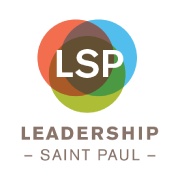 Leadership Saint Paul (LSP) is a community leadership program that challenges, engages and prepares emerging and existing leaders to strengthen the Saint Paul/East Metro area. Leadership Saint Paul is the premier program of the Saint Paul Area Chamber of Commerce, and is a program of our Charitable Foundation.  CONNECT with other community leadersMeet people with a shared commitment to community,Build a diverse, long-term network, and Promote the organization they represent.CULTIVATE skills and knowledgeStrengthen skills in leadership, communication and citizenship,Gain knowledge about challenges and issues facing the Saint Paul/East Metro area, andUnderstand the community as a system and explore the diverse leadership styles in our community.CONTRIBUTE to the vitality of the Saint Paul/East Metro areaHelp people who live in the communities they care about,Ensure the continued health and well being of the Saint Paul/East Metro area, andGive back to Saint Paul/East Metro area.The ProgramLeadership Saint Paul supports a vital, positive community, rich in engaged and well-informed leaders. Each year, LSP selects up to 55 emerging and existing leaders from private, public, and nonprofit sectors of the community to participate in the ten-month program. LSP curriculum is designed to raise awareness of the needs and challenges that affect the Saint Paul/East Metro region and enhance individual leadership skills with a focus on community stewardship. Participants become empowered with a comprehensive understanding of our community's social, cultural, civic, and economic issues. Along the way, there are opportunities to engage with area leaders in civic initiatives that shape the future of the Saint Paul/East Metro area.Curriculum ElementsRetreat:  An extended day-long session held the second Thursday in January to kick-off the program. It focuses on developing personal and civic leadership skills, including teambuilding and community stewardship. Monthly Program Days:  Day-long sessions, focusing on significant challenges facing the region such as community effectiveness, education, health care, regional economic development, and criminal justice. Each program day strives to enlighten, inspire, and transform participants by exposing them to a vast array of perspectives, resources, and mentors. Program days are always the second Thursday of the month.Community Service Projects:   Each participant will form a team with 4 to 8 classmates and partner with a nonprofit on a community service project to apply what they are learning and gain experiential knowledge in community stewardship.  Passport Activities:  Participants will be assigned teams (usually different from the Community Service Project Teams) to attend, at a minimum, two events outside of regularly scheduled program days and community service projects. Attending events of the team’s choosing help facilitate getting to know other participants and immersing oneself in the rich, diverse, civic and cultural experiences that Saint Paul and East Metro have to offer. Dates for Class of 2019January 2019 to October 2019. Leadership Saint Paul meets the second Thursday of each month from January to October for a full-day. See details on page 3.Application Process Anyone in the metro area can apply to Leadership Saint Paul. The application process consists of a written application and face-to-face interview. If you know any candidates who would be valued participants, please refer them to the program.  Tuition is $2,300 for Chamber members and $2,750 for non-members. Applications are available online at www.saintpaulchamber.com. The application deadline for the Class of 2019 is September 21, 2018.Corporate Internal ProcessesSome corporations have an al application process for selecting applicants from their organizations. Please check with your employer before submitting an application. Financial assistanceSome financial assistance is available for individuals who are self-employed, or employed by the nonprofit or public sector, and would otherwise be unable to participate. A scholarship application will be provided to you upon request.Selection ProcessEach Leadership Saint Paul class is selected through a competitive process conducted by a screening and selection committee. Up to 55 individuals are chosen each year based on strong criteria including: a commitment to civic involvement and to the Saint Paul/East Metro region, the potential for community leadership, and an individual’s professional as well as personal achievement. Candidates must have the full support of the organization they represent to be considered.Contact:  Kathleen Lohmar ExelFoundation DirectorSaint Paul Area Chamber of Commerce direct:  651-265-2782kathleen@saintpaulchamber.comLeadership Saint PaulClass of 2019 DatesJanuary 10 – Opening Retreat, 7:30 a.m. – 8:00 p.m.February 14 – Government Day, 7:30 a.m. – 5:00 p.m.*March 14 – Media & Communications Day, 7:30 a.m. – 5:00  p.m. April 11 – Criminal Justice Day, 7:30 a.m. – 5:00  p.m. May 9 – Economic Development Day, 7:30 a.m. – 5:00  p.m. June 13 – Education Day, 7:30 a.m. – 5:00  p.m. July 11 - Human Services Day, 7:30 a.m. – 5:00  p.m. August 8 – Healthcare Day, 7:30 a.m. – 5:00  p.m. September 12 – Arts & Entertainment Day, 7:30 a.m. – 5:00  p.m. October 10 – Year End Wrap Up, 7:30 a.m. – 5:00  p.m. October 24 – Graduation, 5:00 p.m. – 7:00 p.m.*Program days will end by 4:30 or 5 p.m. but participants are highly encouraged to attend Afterglow which is held immediately following the program day at a nearby location. Light appetizers and beverages are usually provided. Program day themes (e.g. Education Day) are subject to change based on speaker/venue availability, but class will always be on the second Thursday of every month (January through October).COMPLETE THE ATTACHED APPLICATION AND SEND ALONG WITH $50 PAYABLE TO SPACC FOUNDATION KATHLEEN LOHMAR EXELSAINT PAUL AREA CHAMBER OF COMMERCESAINT PAUL, MN 55101Applications accepted via email as well as U.S. Mail and through the online form.Leadership Saint Paul Application 2019Program objectives:CONNECT with other leadersCULTIVATE skills and knowledgeCONTRIBUTE to the vitality of the Saint Paul / East Metro areaApplication deadline: September 21, 2018. Applications will be accepted starting immediately through September 21, 2018, for the LSP 2019 program. Applicants will be contacted in late September/early October to schedule an interview in October.  2019 Tuition: $2,300 for Chamber members and $2,750 for non-members.Candidate selection is based upon: Personal characteristics of motivation, leadership potential, community involvement, interest, and creativity demonstrated by:Community or volunteer interestsPast experience leading individuals and groupsFuture intentions to lead individuals and groupsKnowledge of specific skills necessary for future developmentCommitment to serve the Saint Paul /East Metro area following graduation demonstrated by:Interested or intending to seek public office, boards, commissions, or key volunteer leadership rolesLiving and/or working within the Saint Paul/East Metro areaDesire to contribute to the Saint Paul/East Metro areaWillingness to make the time commitment required by the program demonstrated by:Full support of their business/organizationSignature of understanding and commitment 
Approximately 55 participants are accepted into the program each year. The Leadership Saint Paul Selection Committee chooses class members based upon the information provided in applications, as well as face-to-face interviews. The committee seeks representation from a cross section of the community, including business, government, education, the arts, and community-based organizations.Personal Data (Home information is confidential)Name: _________________________________________________Title: __________________________________________________Employer: ______________________________________________ Length of time with organization: ___________________________Work email: ____________________________________________Work address: __________________________________________City & Zip code: _________________________________________Work phone (direct):____________________________________Cell phone: ____________________________________Briefly summarize your job responsibilities:1.2.3.Home address: ________________________________________  City & Zip Code: _______________________________________
Home phone: __________________________________________	Home e-mail: __________________________________________Leadership Saint Paul Application QuestionsPlease type your responses (100 words or less per question) on a separate piece of paper.Tell us how you learned about Leadership Saint Paul and why you would like to participate in the program.What do you hope to gain from your experience in Leadership Saint Paul?A portion of Leadership Saint Paul is service to a local nonprofit. List three organizations (professional, civic, volunteer, etc.) in which you have been active and describe your contributions or achievements in these organizations.Describe a professional or civic leadership challenge you undertook and the effect it had on you.Reflect on your impressions of diversity in the workplace. What is important to you in your work?Identify one issue you feel is most crucial to the Saint Paul/East Metro area and briefly discuss how you would like to affect it.Candidate SupportLeadership Saint Paul requires applicants to have the full support of their employer to participate, which will be indicated by a signature below. Application is not complete until signatures are received via mail or email.Supervisor’s Name (Print Clearly):Supervisor’ Signature:       _________________________________________________________________________ ______________________________________________________________________________________If accepted into the program, indicate below who will be responsible for paying your tuition of $2,300 ($2,750 non-chamber member, please contact us if you are interested in becoming a member). Sponsor Name (person to whom we send an invoice, please print clearly, can be different from supervisor):Sponsor Signature:  ______________________________________________________________________Sponsor Email Address (where we should send the invoice): _____________________________________Please accept my application for Leadership Saint Paul. Included is my application fee of $50. I understand that some information I have provided will remain confidential where indicated, and that other information may be shared in accordance with the Chamber’s standard policies.Applicant Name (print clearly): _________________________________________________________________________________Applicant Signature: _________________________________________________________________________________If applying via U.S. mail, please send application materials by September 21, 2018, to: Saint Paul Area Chamber of Commerce				You may also email/scan application materials to:401 North Robert Street, Suite 150				kathleen@saintpaulchamber.com Saint Paul, MN 55101 Attn:  Kathleen Lohmar Exel, Foundation Director 		You may also apply through our on-line portal.Please answer the questions below if possibleThe following section is OPTIONAL as is choosing to answer some, but not all of the questions. The Saint Paul Area Chamber of Commerce Charitable Foundation finds this information very helpful and encourages you to provide it to help in recruiting efforts. Demographics of organization: (you can check more than one)_____ Large business (over 250 and employees) _____ Mid-size business (between 101-250 employees)_____ Small business (under 101 employees)_____ Nonprofit_____ Public sector_____ Media I identify my gender as: ______Male ______ Female_____Trans_____Other_________ (fill in the blank)Level in organization:______ Executive management______ Mid-level management______Entry levelAge: ______Under 26______26 to 34______35 to 44 ______45 to 54______ 55 to 64______ Over 64Highest Level of Education:_____High school diploma or equivalent_____Attended college and/or associates degree_____College graduate_____Masters degree_____Ph.D. or professional degreeEthnic Background:_____Caucasian_____ Hispanic_____African American_____African_____Asian_____American Indian_____Other----------------------------------------------------------For official use only-------------------------------------------------Application fee paid ____________Application confirmation Interview scheduled ____________________________Accepted into programTuition paid___________________		Tuition amount ________________Participant confirmationDatabase Attendance guidelines complete